Егерме  етенсе сакырылышы                              шестнадцатое   заседаниеУн алтынсы  ултырышы                              двадцать седьмого созыва          КАРАР                                                                         РЕШЕНИЕ                10 июль  2020 й .                 № 88                       10 июля  2020 г.О внесении изменения в решение Совета от  24.11.2017 года  № 213«Об установлении налога на имущество физических лиц» на территории сельского поселения Кушнаренковский сельсовет.	В соответствии с Федеральным законом от 6 октября 2003 года 
№ 131-ФЗ «Об общих принципах организации местного самоуправления 
в Российской Федерации», Налоговым кодексом Российской Федерации, распоряжением Главы Республики Башкортостан от 1 июня 2020 года
№ РГ – 153 «О дополнительных мерах по повышению устойчивости экономики Республики Башкортостан с учетом внешних факторов, в том числе связанных с распространением новой коронавирусной инфекции», руководствуясь пунктом 2 части 1 статьи 3 Устава  сельского поселения Кушнаренковский сельсовет муниципального района Кушнаренковский район Республики Башкортостан. Совет сельского поселения Кушнаренковский сельсовет муниципального района Кушнраенковкий район Республики Башкортостан  РЕШИЛ:1. Внести в решение Совета сельского поселения Кушнраенковский сельсовет муниципального района Кушнаренковский район Республики Башкортостан от «24» ноября  2017 №213 «Об установлении налога на имущество физических лиц» следующее изменение:«п. 2.7 изложить в следующей редакции: 1,5 процента в отношении:объектов налогообложения, включенных в перечень, определяемый в соответствии с пунктом 7 статьи 378.2 Налогового кодекса Российской Федерации;объектов налогообложения, предусмотренных абзацем вторым пункта 10 статьи 378.2 Налогового кодекса Российской Федерации».2. Настоящее решение вступает в силу со дня его официального опубликования и распространяется на правоотношения, возникшие 
с 1 января 2019 года по 31 декабря 2019 года.3. Настоящее решение опубликовать на официальном сайте администрации сельского поселения Кушнаренковский сельсовет. Глава сельского поселения                                    Р.И.ГалеевБашkортостан  РеспубликаҺыКушнаренко районы муниципаль районынынКушнаренко ауыл советы ауыл билӘмӘҺе советы452230, Кушнаренко ауылы, Островский урамы, 23Тел. 5-73-36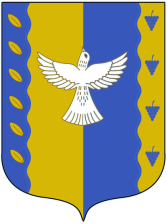 Республика  Башкортостансовет сельского поселения Кушнаренковский  сельсовет  муниципального  района Кушнаренковский район 452230, село Кушнаренково, ул. Островского, 23Тел. 5-73-36   